КОНКУРСНА ДОКУМЕНТАЦИЈА ЗА ЈАВНУ НАБАВКУ МАЛЕ ВРЕДНОСТИУслугe вештачења, кроз ревизију изведених радова, на објекту - Геронтолошки центар у Ваљеву, за потребе Министарства за рад, запошљавање, борачка и социјална питања.          ЈАВНА НАБАВКА број: ЈН 39/2017404-02-152/5/2017-22Укупно 34  странаСептембар  2017. годинеНа основу чл. 39. и 61. Закона о јавним набавкама („Сл. гласник РС”, број 124/2012, 14/2015 и 68/2015, у даљем тексту: Закон), чл. 6. Правилника о обавезним елементима конкурсне документације у поступцима јавних набавки и начину доказивања испуњености услова („Сл. гласник РС”, број 86/2015), Одлуке о покретању поступка јавне набавке број ЈН 39/2017 деловодни број 404-02-152/1/2017-22 од 27. септембра 2017. године и Решења о образовању комисије за јавну набавку ЈН 39/2017 деловодни број 404-02-152/2/2017-22 од 27. септембра 2017. године, припремљена је:КОНКУРСНА ДОКУМЕНТАЦИЈАза јавну набавку мале вредности - Услуге вештачења кроз ревизију изведених радова на објекту - Геронтолошки центар у Ваљеву ЈН 39/2017Конкурсна документација садржи:.I   ОПШТИ ПОДАЦИ О ЈАВНОЈ НАБАВЦИ 1. Подаци о наручиоцуНаручилац: Министарство за рад, запошљавање, борачка и социјална питањаАдреса: Немањина 22-26, 11000 Београд Интернет страница: www.minrzs.gov.rs2. Врста поступка јавне набавкеПредметна јавна набавка се спроводи у поступку јавне набавке мале вредности у складу са Законом и подзаконским актима којима се уређују јавне набавке. На ову јавну набавку ће се примењивати и:Закон о општем управном поступку у делу који није регулисан законом   о јавним набавкамаЗакон о облигационим односима након закључења уговора о јавној  набавциВажећи  законски  и  подзаконски  прописи  који  регулишу  предметну делатност у Републици Србији.3. Предмет јавне набавкеПредмет јавне набавке бр. ЈН 39/2017 су услуге - Услуге вештачења, кроз ревизију изведених радова, на објекту - Геронтолошки центар у Ваљеву, за потребе Министарства за рад, запошљавање, борачка и социјална питања, означено у Општем речнику набавке као 71319000 - Услуге вештачења.Техничке карактеристике (захтеви) навадене су у делу III конкурсне документације (спецификација). Понуђена услуга мора у целини да одговара захтевима из конкурсне документације (усаглашеност понуде са захтевима из Спецификације понуђач потврђује потписивањем образца понуде).4.Циљ поступкаПоступак јавне набавке се спроводи ради закључења уговора о јавној набавци.5. Контакт (лице или служба) Лице за контакт: Игор РаковићЕ - mail адреса:igor.rakovic@minrzs.gov.rs6.Право учешћаПраво учешћа у поступку јавне набавке имају сва домаћа или страна, правна лица, научне и стручне установе, која испуњавају све услове из чл.75. и 76. Закона.II  ПОДАЦИ О ПРЕДМЕТУ ЈАВНЕ НАБАВКЕПредмет јавне набавке бр: ЈН 39/2017 су услуге - Услуге вештачења, кроз ревизију изведених радова, на објекту - Геронтолошки центар у Ваљеву, означено у Општем речнику набавке као 71319000 - Услуге вештачења.Услуге вештачења потребно је пружити у следећим областима вештачења са ужим специјалностима,и то :-Економско- финасијска (ревизија, пословне финансије, рачуноводство,  порези, обрачун зарада, накнада штете, камате);-Архитектура (израда техничке документације, урбанизам, извођење објеката високоградње и унутрашњих инсталација водовода и канализације, уређење простора, архитектура, архитектонско-грађевинске конструкције, грађевинско-занатски радови);-Грађевинарство (грађевинске конструкције, објекти високоградње, хидрoтехни чки објкети, саобраћајнице, инсталације водовода и канализације, грађевинско -занатски радови, процена вредности, вођење инвестиције);-Електротехника (електроника и сигналне инсталације, енергетика, аутоматика, телекомуникације, заштита од пожара, процене);-Машинска (термоенергетика, термотехника, гасне инсталације, транспортни уређаји, уређаји вертикалног транспорта, рударске и грађевинске машине, гасна техника);-Саобраћај (транспорт, безбедност, саобраћајне незгоде, процена штете)  -Шумарство ( шумарство, хортикултура, водопривреда).Техничке   карактеристике   (захтеви)   навадене  су  у  делу   III конкурсне документације (Спецификација).Процењене вредности Услуге вештачења је 1.770.833,00 динара без пдв-а,Понуђена услуга мора у целини да одговара захтевима из конкурсне документације (усаглашеност понуде са захтевима из Спецификације понуђач потврђује потписивањем образца понуде).2. Квалитет услугеПредметна услуга се мора обављати благовремено, ажурно, стручно и квалитетно, у свему према захтевима из Спецификације, важећим законским прописима, професионалним стандардима струке, као и важећим стандардима квалитета за ту врсту услуге.Пружалац услуге одговара за штету која је проузрокована његовом кривицом или пропуштањем.III  ТЕХНИЧКЕ КАРАКТЕРИСТИКЕ (СПЕЦИФИКАЦИЈА ПРЕДМЕТА НАБАВКЕВештачење треба извршити кроз ревизију до сада изведених радова на  објекту - Геронтолошки центар у Ваљеву, на локацији Грaдац, чији је Инвеститор радова Министарство за рад, запошљавање, борачка и социјална питања Републике Србије, са предлогом решења за наставак  и завршетак радова на поменутом Пројекту. Установа је намењена за смештај старих лица и здравствену заштиту корисника, и представља комплекс објеката из више повезаних ламела, који у оквиру структуре садржаја Установе имају следеће блокове:- Смештајни блок- Заједничке просторије- Административни блок- Здравствени блок- Економско кухињски блок- Техничко-енергетске и помоћне просторијеУ комплексу су пројектоване и приступне саобраћајнице и разне колске и пешачке стазе.Пројектована нето површина објекта износи око 5619,20 м2, а пројектована спратност објекта  је П+3, са предвиђеном сутеренском етажом у ламелама које задовољавају  услове који зависе од конфигурације терена и пада терена.Министарство за рад, запошљавање, борачка и социјална питања је ради пројектовања и изградње Геронтолошког центра у Ваљеву закључило уговор са предузећем „Ратко Митровић-Дедиње“. Укупна уговорена вредност је износила 187.446.230,78 динара без ПДВ-а, док вредност до сада фактурисаних радова, по последњој обрачунској ситуацији од 31.05.2012. године, износи 178.982.182,98 без ПДВ-а.Задатак вештачења је да се ревизијом радова на поменутој инвестицији утврди следеће :-     Врсте и количине изведених радова (архитектонско-грађевинских радова, радова водовода и канализације, машинских радова, електрорадова, радова на телекомуникационим и сигналним система и других радова) по закљученом уговору са приказом вишкова и мањкова радова;-    Врсте и количине изведених радова (архитектонско-грађевинских радова, радова водовода и канализације, машинских радова, електрорадова, радова на телекомуникационим и сигналним система и других радова) по закљученим Анексима основног уговора;-     Квалитет уграђених материјала, производа и опреме и квалитет изведених радова (архитектонско-грађевинских радова, радова водовода и канализације, машинских радова, електрорадова, радова на телекомуникационим и сигналним система и других радова) по закљученом уговору и Анексима основног уговора и саобразност уграђене опреме и уређаја са обавезама из уговора и техничком документацијом;-     Врсте и количине изведених радова мимо уговора (непредвиђени и накнадни радови);-     Врсте и количине уграђене машинске инсталације и опреме;-     Врсте и количине уграђене електроинсталације и опреме јаке струје;-     Врсте и количине уграђене телекомуникационе и сигналне инсталације и опреме;-     Степен изграђености објекта;-     Преостали део радова које је потребно извести до коначног испуњења уговора изражен кроз предмер и предрачун радова,односно спецификацију опреме коју је потребно уградити по уговору;Вредности до сада изведених радова и преостала уговорена вредност радова, опреме и уређаја;Да ли је било одступања од пројектантских решења из одобрене техничке документације;Да ли су изведени радови били заштићени од пропадања у протеклом периоду;Да ли има основа за обрачун накнаде штете од уговарача –дужника, због неуредног испуњења уговорених обавеза и обрачун тог износа;Утврђивање износа досадашњих плаћања;Коначни обрачун међусобних потраживања.У Налазу и мишљењу вештака потребно је извршити и анализу цена за позиције радова које нису уговорене у основном уговору (непредвиђене и накнадне радове) са констатацијом вештака да ли су исте биле тржишне цене у време извођења радова.Вештаци су у обавези да уочене недостатке у техничкој документацији наведу у Налазу, као и да предложе измену пројектантских решења у техничкој документацији ради њеног побољшања или из других разлога (измене прописа). У понуђену цену морају бити урачунати путни и сви други трошкови који прате услугу.Пружалац услуге је у обавези да по пријему података и документације о предмету вештачења ступи у контакт са представником Наручиоца услуге вештачења и организује заједничку посету ради организације вршења вештачења на конкретној локацији. Техничку и другу документацију, која се налази у поседу Наручиоца овог вештачења,  Наручилац ће доставити Пружаоцу услуге уз конкретан захтев за вештачењем.Вештачење је потребно извршити према правилима струке и у складу са позитивно правним прописима Републике Србије који регулишу вештачење.Плаћање услуге ће се вршити на основу испостављене фактуре.Понуђач у свему гарантује за квалитет и законитост пружене услуге.IV   УСЛОВИ ЗА УЧЕШЋЕ У ПОСТУПКУ ЈАВНЕ НАБАВКЕ ИЗ ЧЛ. 75. И 76. ЗАКОНА И УПУТСТВО КАКО СЕ ДОКАЗУЈЕ ИСПУЊЕНОСТ ТИХ УСЛОВАУСЛОВИ ЗА УЧЕШЋЕ У ПОСТУПКУ ЈАВНЕ НАБАВКЕ ИЗ ЧЛ. 75. И 76. ЗАКОНАПраво на учешће у поступку предметне јавне набавке има понуђач који испуњава обавезне услове за учешће у поступку јавне набавке дефинисане чл. 75. Закона, и то:Да је регистрован код надлежног органа, односно уписан у одговарајући регистар (чл. 75. ст. 1. тач. 1) Закона);Да он и његов законски заступник није осуђиван за неко од кривичних дела као члан организоване криминалне групе, да није осуђиван за кривична дела против привреде, кривична дела против животне средине, кривично дело примања или давања мита, кривично дело преваре (чл. 75. ст. 1. тач. 2) Закона);Да је измирио доспеле порезе, доприносе и друге јавне дажбине у складу са прописима Републике Србије или стране државе када има седиште на њеној територији (чл. 75. ст. 1. тач. 4) Закона);Да има важећу дозволу надлежног органа за обављање делатности- која    је предмет јавне набавке и то Решење о упису у Регистар правних лица за обављање послова вештачења са Решењима о именовању за  судског вештака запослених код понуђачаПонуђач је дужан да при састављању понуде изричито наведе да је поштовао обавезе које произлазе из важећих прописа о заштити на раду, запошљавању и условима рада, заштити животне средине, као и да нема забрану обављања делатности која је на снази у време подношења понуда (чл. 75. ст. 2. Закона).Докази:Извод из регистра Агенције за привредне регистре, односно извод из регистра надлежног Привредног суда.Правна лица:1)	 Извод из казнене евиденције, односно уверење основног суда на чијем
подручју се налази седиште домаћег правног лица, односно седиште
представништва или огранка страног правног лица, којим се потврђује да
правно лице није осуђивано за кривична дела против привреде, кривична дела
против животне средине, кривично дело примања или давања мита, кривично
дело преваре;2)	Извод из казнене евиденције Посебног одељења за организовани криминал
Вишег суда у Београду, којим се потврђује да правно лице није осуђивано за
неко од кривичних дела организованог криминала;3) Извод из казнене евиденције, односно уверење надлежне полицијске управе МУП-а, којим се потврђује да законски заступник понуђача није осуђиван за кривична дела против привреде, кривична дела против животне средине, кривично дело примања или давања мита, кривично дело преваре и неко од кривичних дела организованог криминала (захтев се може поднети према месту рођења или према месту пребивалишта законског заступника). Уколико понуђач има више законских заступника дужан је да достави доказ за сваког од њих.УПУТСТВО КАКО СЕ ДОКАЗУЈЕ ИСПУЊЕНОСТ УСЛОВАИспуњеност обавезних услова за учешће у поступку предметне јавне набавке, у складу са чл. 77. став 4. Закона, понуђач доказује достављањем Изјаве (Образац изјаве понуђача, дат је у поглављу XI), којом под пуном материјалном и кривичном одговорношћу потврђује да испуњава услове за учешће у поступку јавне набавке из чл. 75. Закона, дефинисане овом конкурсном документацијом осим услова из члана 75. став 1. тачка 5. Закона, који мора доказати достављањем важећег Решења о упису у Регистар правних лица за обављање послова вештачења и Решења о именовању за судског вештака издатод од стране Министарства Правде за запослене  (може и копија).Изјава мора да буде потписана од стране овлашћеног лица понуђача и оверена печатом.Наручилац може пре доношења одлуке о додели уговора да тражи од понуђача, чија је понуда оцењена као најповољнија, да достави копију захтеваних доказа о испуњености услова, а може и да затражи на увид оригинал или оверену копију свих или појединих доказа. Наручилац доказе може да затражи и од осталих понуђача.Ако понуђач у остављеном примереном року, који не може бити краћи од 5 дана, не достави доказе, наручилац ће његову понуду одбити као неприхватљиву.Уколико понуду подноси група понуђача, Изјава мора бити потписана од стране овлашћеног лица сваког понуђача из групе понуђача и оверена печатом. Уколико понуђач подноси понуду са подизвођачем, понуђач је дужан да достави Изјаву подизвођача (Образац изјаве подизвођача, дат је у поглављу XII), потписану од стране овлашћеног лица подизвођача и оверену печатом.Понуђач није дужан да доставља на увид доказе који су јавно доступни на интернет страницама надлежних органа.Наручилац неће одбити понуду као неприхватљиву, уколико не садржи доказ одређен Законом као и овом конкурсном документацијом ако понуђач наведе у понуди интернет страницу на којој су подаци који су тражени у оквиру услова јавно доступни.Лице уписано у Регистар понуђача у складу са чланом 78. ЗЈН-а, није дужно да приликом подношења понуде доказује испуњеност обавезних услова при чему наведено не важи за важећу дозволу ако је предвиђена посебним прописом. Понуђач је дужан да без одлагања писмено обавести наручиоца о било којој промени у вези са испуњеношћу услова из поступка јавне набавке, која наступи до доношења одлуке, односно закључења уговора, односно током важења уговора о јавној набавци и да је документује на прописани начин.V  УПУТСТВО ПОНУЂАЧИМА КАКО ДА САЧИНЕ ПОНУДУУпутство понуђачима како да сачине понуду садржи податке о захтевима  Mинистарства у погледу садржине понуде, као и услове под којима се спроводи поступак јавне набавке.Техничке карактеристике (опис услуге) наведене су у делу III конкурсне документације.Понуде у целини морају бити припремљене у складу са конкурсном документацијом која се састоји од 34 странe, и морају да испуњавају услове за учешће у поступку јавне набавке.ПОДАЦИ О ЈЕЗИКУ НА КОЈЕМ ПОНУДА МОРА ДА БУДЕ САСТАВЉЕНАПонуђач подноси понуду на српском језику.Уколико је одређени документ на страном језику, понуђач је дужан да поред документа на страном језику достави и превод тог документа на српски језик, а који је оверен од стране овлашћеног судског тумача за тај језик.НАЧИН НА КОЈИ ПОНУДА МОРА ДА БУДЕ САЧИЊЕНАПонуђач понуду подноси непосредно или путем поште у затвореној коверти или кутији, затворену на начин да се приликом отварања понуда може са сигурношћу утврдити да се први пут отвара.На полеђини коверте или на кутији навести назив и адресу понуђача.У случају да понуду подноси група понуђача, на коверти назначити да се ради огрупи понуђача и навести називе и адресу учесника у заједничкој понуди.Понуду доставити на адресу: Министарство за рад, запошљавање, борачка и социјална питања, Немањина 22-26, 11 000 Београд, са назнаком: ,,Понуда за јавну набавку мале вредности услуге – Услуге вештачења кроз ревизију изведених радова на објекту - Геронтолошки центар у Ваљеву, ЈН бр. 39/2017  - НЕ ОТВАРАТИ”. Понуда се сматра благовременом уколико је примљена од стране наручиоца до 12,00 часова дана 06.10.2017. године. Отварање понуда обавиће се истог дана, тј. 06.10.2017. године у 12,30 часова на адреси Министарство за рад, запошљавање, борачка и социјална питања,  Немањина 22-26, Београд IIIспрат, канцеларија број 4а, крило Ц. Представници понуђача који учествују у јавном отварању понуда подносе Комисији за јавне набавке овлашћење за учешће у поступку отварања понуда.Рок за доношење одлуке је 10 дана од дана отварања понуда.Понуде се не могу достављати у електронском облику.Наручилац ће, по пријему одређене понуде, на коверти, односно кутији у којој се понуда налази, обележити време пријема и евидентирати број и датум понуде према редоследу приспећа. Уколико је понуда достављена непосредно наручилац ће понуђачу предати потврду пријема понуде. У потврди о пријему наручилац ће навести датум и сат пријема понуде. Понуда коју наручилац није примио у року одређеном за подношење понуда, односно која је примљена по истеку дана и сата до којег се могу понуде подносити, сматраће се неблаговременом.Обрасце дате у конкурсној документацији понуђачи треба да попуне читко, како би могла да се утврди стварна садржина понуде, а овлашћено лице понуђача исте потписује и оверава печатом. Понуда мора бити јасна и недвосмислена.Уколико понуду подноси група понуђача, обрасце из конкурсне документације могу попунити, потписати и печатом оверити сви чланови групе или чланови групе могу овластити једног члана (носиоца посла) који ће и уме групе попунити, потписати и печатом оверити обрасце из конкурсне документације, у ком случају је то потребно дефинисати споразумом о заједничком наступу. Наведено не важи за документе за које је изричито тражено да морају бити потписани од стране овлашћеног лица сваког понуђача из групе понуђача и оверена печатом.Уколико је неопходно да понуђач исправи грешке које је направио приликом састављања понуде и попуњавања образаца из конкурсне документације, дужан је да поред такве исправке стави потпис особе или особа које су потписале образац понуде и печат понуђача.Понуда мора да садржи:Попуњен «образац изјаве понуђача о испуњавању услова из члана 75 Закона у поступку јавне набавке мале вредности» (поглавље XI Конкурсне документације), потписан и оверен печатом од стране овлашћеног лица понуђача. важеће Решење о упису у Регистар правних лица за обављање послова вештачења и Решења о именовању за судског вештака издатод од стране Министарства Правде за запослене код понуђача (може и копија).-Попуњен «образац изјаве подизвођача о испуњавању услова из члана 75 Закона у поступку јавне набавке мале вредности» (поглавље XII Конкурсне документације), потписан и оверен печатом од стране овлашћеног лица подизвођача. Доставља се само у случају понуде са подизвођачем. -Попуњен «образац понуде» (поглавље VI Конкурсне документације),потписан и оверен печатом од стране овлашћеног лица понуђача. -Попуњен «модел уговора» (поглавље VII Конкурсне документације),потписан и оверен печатом од стране овлашћеног лица понуђача. -образац «Изјаве о независној понуди» потписан и оверен печатом од стране овлашћеног лица понуђача (поглавље  IХ  Конкурсне докуме нтације). У случају понуде групе понуђача овај образац мора бити потписан и оверен печатом од стране сваког понуђача из групе понуђача. У случају понуде са подизвођачем овај образац мора бити потписан и оверен печатом од стране подизвођача.-Попуњен   «образац   структуре   цене»   (поглавље   X Конкурсне документације), потписан и оверен печатом од стране овлашћеног лица понуђача. -Попуњен «Образац изјаве о поштовању обавеза из члана 75. став 2 Закона» (Образац изјаве, дат је у поглављу XIII) потписан и оверен печатом од стране овлашћеног лица понуђача. -Уколико понуду подноси група понуђача, сасатавни део заједничке понуде мора бити споразум којим се понуђачи из групе међусобно и према наручиоцу обавезују на извршење јавне набавке, а који обавезно садржи податке наведене у тачки 8. овог поглавља.Уколико понуду подноси група понуђача, само носилац понуде попуњава, потписује и оверава печатом следеће обрасце из конкурсне документације и у понуди прилаже:Образац понудеМодел уговораОбразац трошкова припреме понуде (уколико понуђач тражи накнаду трошкова дефинисаних чл. 88 Закона)Образац структуре ценеОбразац Меничног овлашћењаПАРТИЈЕ Предмет јавне набавке није обликован по партијима.ПОНУДА СА ВАРИЈАНТАМАПодношење понуде са варијантама није дозвољено.НАЧИН ИЗМЕНЕ, ДОПУНЕ И ОПОЗИВА ПОНУДЕУ року за подношење понуде понуђач може да измени, допуни или опозове своју понуду на начин који је одређен за подношење понуде. Понуђач је дужан да јасно назначи који део понуде мења односно која документа накнадно доставља.Измену, допуну или опозив понуде треба доставити искључиво на адресу: Министарство за рад, запошљавање, борачка и социјална питања,  Немањина 22-26, Београд, са назнаком:„Измена понуде за јавну набавку бр. 39/2017 - услуге вештачења - НЕОТВАРАТИ" или„Допуна понуде за јавну набавку бр. 39/2017 - услуге вештачења - НЕОТВАРАТИ" или„Опозив понуде за јавну набавку бр. 39/2017 - услуге вештачења - НЕОТВАРАТИ" или„Измена и допуна понуде за јавну набавку бр. 39/2017 - услуге вештачења -НЕ ОТВАРАТИ".По истеку рока за подношење понуда понуђач не може да повуче нити да мења своју понуду.УЧЕСТВОВАЊЕ У ЗАЈЕДНИЧКОЈ ПОНУДИ ИЛИ КАО ПОДИЗВОЂАЧПонуђач може да поднесе само једну понуду.Понуђач који је самостално поднео понуду не може истовремено да учествује у заједничкој понуди или као подизвођач, нити исто лице може учествовати у више заједничких понуда.7.ПОНУДА СА ПОДИЗВОЂАЧЕМУколико понуђач подноси понуду са подизвођачем дужан је да у Обрасцу понуде наведе да понуду подноси са подизвођачем, проценат укупне вредности набавке који ће поверити подизвођачу, а који не може бити већи од 50%, као и део предмета набавке који ће извршити преко подизвођача.Понуђач у Обрасцу понуде наводи назив и седиште подизвођача, уколико ће делимично извршење набавке поверити подизвођачу.Уколико уговор о јавној набавци буде закључен између наручиоца и понуђача који подноси понуду са подизвођачем, тај подизвођач ће бити наведен и у уговору о јавној набавци.Понуђач је дужан да за подизвођаче достави доказе о испуњености услова који су наведени у поглављу V конкурсне документације, у складу са упутством како се доказује испуњеност услова. Понуђач у потпуности одговара наручиоцу за извршење обавеза из поступка јавне набавке, односно извршење уговорних обавеза, без обзира на број подизвођача.Понуђач је дужан да наручиоцу, на његов захтев, омогући приступ код подизвођача, ради утврђивања испуњености тражених услова.ЗАЈЕДНИЧКА ПОНУДАПонуду може поднети група понуђача.Уколико понуду подноси група понуђача, саставни део заједничке понуде мора бити споразум којим се понуђачи из групе међусобно и према наручиоцу обавезују на извршење јавне набавке, а који обавезно садржи податке из члана 81. ст. 4. Закона и то:-податке о члану групе који ће бити носилац посла, односно који ће поднети понуду и који ће заступати групу понуђача пред наручиоцем; и -опис послова сваког од понуђача из групе понуђача у извршењу уговора. Група понуђача је дужна да достави све доказе о испуњености услова који су наведени у поглављу V конкурсне документације, у складу са упутством како се доказује испуњеност услова. Понуђачи из групе понуђача одговарају неограничено солидарно према наручиоцу.Задруга може поднети понуду самостално, у своје име, а за рачун задругара или заједничку понуду у име задругара.Ако задруга подноси понуду у своје име за обавезе из поступка јавне набавке и уговора о јавној набавци одговара задруга и задругари у складу са законом. Ако задруга подноси заједничку понуду у име задругара за обавезе из поступка јавне набавке и уговора о јавној набавци неограничено солидарно одговарају задругари.НАЧИН И УСЛОВИ ПЛАЋАЊА, КАО И ДРУГЕ ОКОЛНОСТИ ОД КОЈИХ ЗАВИСИ ПРИХВАТЉИВОСТ ПОНУДЕ9.1    Рок за извршење услугеРок за извршење услуге, односно рок у коме је Пружалац услуге дужан да званично достави од стране овлашћеног лица потписан и печатом оверен налаз и мишљење, износи 20 дана и почиње да тече од дана потписивања Уговора. Понуђачи обавезно у образцу понуде наводе рок извршења услуге. Понуде са роком извршења услуге дужим од 20 дана биће одбачене као неприхватљиве.Рок важења понуде не може бити краћи од 30 дана од дана отварања понуда (обавезно се изражава у образцу понуде јер је у супротном понуда неприхватљива).У случају истека рока важења понуде, наручилац је дужан да у писаном облику затражи од понуђача продужење рока важења понуде.Понуђач који прихвати захтев за продужење рока важења понуде не може мењати понуду.9.3. Захтеви у погледу начина, рока и услова плаћања.Плаћање се врши у целости по извршењу услуге на основу испостављене фактуре. Нема авансног плаћања. За извршену услугу вештачења Министарство ће платити у року до 45  дана од достављања оригиналне фактуре као и Налаза и мишљења вештака. Са овим условом понуђач се саглашава потписивањем образца понуде.9.4. Захтев у погледу места пружања услуге.Услуга се извршава на конкретној локацији у складу са захтевом Министарства  и то у месту где се налази предмет вештачења.Са овим захтевом понуђач се саглашава потписивањем образца понуде.ВАЛУТА И НАЧИН НА КОЈИ МОРА ДА БУДЕ НАВЕДЕНА И ИЗРАЖЕНА ЦЕНА У ПОНУДИЦена мора бити исказана у динарима са и без пореза на додату вредност, са урачунатим свим трошковима које понуђач има у реализацији предметне јавне набавке с тим да ће се за оцену понуде узимати у обзир цена без пореза на додату вредност. Цена се изражава у обрасцу понуде, моделу уговора и образцу структуре цене.Након закључења уговора цена се не може мењати.Ако је у понуди исказана неуобичајено ниска цена, наручилац ће поступити у складу са чланом 92. Закона.Јединична цена мора да садржи све основне елементе структуре цене, тако да понуђена цена покрива све трошкове које понуђач има у реализацији набавке. Понуде са ценом израженом у другој валути неће се разматрати.11.ПОДАЦИ О ВРСТИ, САДРЖИНИ, НАЧИНУ ПОДНОШЕЊА, ВИСИНИ И РОКОВИМА ОБЕЗБЕЂЕЊА ИСПУЊЕЊА ОБАВЕЗА ПОНУЂАЧАИзабрани понуђач је у обавези да најкасније на дан потписивања уговора достави бланко сопствену меницу којом понуђач обезбеђује испуњење својих обавеза из уговора.Меница треба да буде оверена печатом и потписана од стране лица овлашћеног за заступање у десном доњем углу на последњој линији. Уз меницу мора бити достављено уредно попуњено и оверено менично овлашћење – писмо (у прилогу – Образац XIV у конкурсној документацији), на име гаранције за добро извршење посла и са назначеним номиналним износом од 10% од укупне вредности понуде са обрачунатим ПДВ-ом, да се може наплатити на први позив са клаузулом «без протеста». Уз меницу мора бити достављена и копија картона депонованих потписа, који је издат од стране пословне банке. Картон депонованих потписа који се прилаже мора да буде издат од пословне банке коју понуђач наводи у меничном овлашћењу – писму.Потпис овлашћеног лица на меници и меничном овлашћењу – писму мора бити идентичан са потписом или потписима са картона депонованих потписа. У случају промене лица овлашћених за заступање, менично овлашћење – писмо остаје на снази.Потребно је уз меницу доставити и потврду да је меница евидентирана у регистру меница и овлашћења које води НБС.Рок важења средстава финансијског обезбеђења мора бити најмање 30 (тридесет) дана дужи од истека рока свих уговорених обавеза понуђача.По извршењу свих уговорних обавеза понуђача средства финансијског обезбеђења ће бити враћена.12. ПОДАЦИ О ДРЖАВНОМ ОРГАНУ ИЛИ ОРГАНИЗАЦИЈИ, ОДНОСНО ОРГАНУ ИЛИ СЛУЖБИ ТЕРИТОРИЈАЛНЕ АУТОНОМИЈЕ  ИЛИ ЛОКАЛНЕ САМОУПРАВЕ ГДЕ СЕ МОГУ БЛАГОВРЕМЕНО ДОБИТИ ИСПРАВНИ ПОДАЦИ О ПОРЕСКИМ ОБАВЕЗАМА, ЗАШТИТИ ЖИВОТНЕ СРЕДИНЕ, ЗАШТИТИ ПРИ ЗАПОШЉАВАЊУ, УСЛОВИМА РАДА И СЛ., А КОЈИ СУ ВЕЗАНИ ЗА ИЗВРШЕЊЕ УГОВОРА О ЈАВНОЈ НАБАВЦИ Подаци о пореским обавезама се могу добити у Пореској управи, Министарства финансија, Саве Машковића бр.3-5, Београд, www.poreskauprava.gov.rs Подаци о заштити животне средине се могу добити у Агенцији за заштиту животне средине, Руже Јовановића бр.27a, Београд www.sepa.gov.rs и у Министарству пољопривреде и заштите животне средине, Немањина бр.22-26, Београд www.mpzzs.gov.rs Подаци о заштити при запошљавању и условима рада се могу добити у Министарству за рад, запошљавање, борачка и социјална питања, Немањина бр.22-26, Београд  www.minrzs.gov.rs.13. ЗАШТИТА ПОВЕРЉИВОСТИ ПОДАТАКА КОЈЕ НАРУЧИЛАЦ СТАВЉА ПОНУЂАЧИМА НА РАСПОЛАГАЊЕ, УКЉУЧУЈУЋИ И ЊИХОВЕ ПОДИЗВОЂАЧЕ Предметна набавка не садржи поверљиве информације које наручилац ставља на располагање.14. ДОДАТНЕ ИНФОРМАЦИЈЕ ИЛИ ПОЈАШЊЕЊА У ВЕЗИ СА ПРИПРЕМАЊЕМ ПОНУДЕ ИЛИ УКАЗИВАЊЕ НА ЕВЕНТУАЛНО УОЧЕНЕ НЕДОСТАТКЕ И НЕПРАВИЛНОСТИ У КОНКУРСНОЈ ДОКУМЕНТАЦИЈИЗаинтересовано лице може, у писаном облику путем електронске поште на:        igor.rakovic@minrzs.gov.rs тражити од наручиоца додатне информације или појашњења у вези са припремањем понуде, при чему може да укаже наручиоцу и на евентуално уочене недостатке и неправилности у конкурсној документацији, најкасније 5 (пет) дана пре истека рока за подношење понуде. Наручилац је дужан да у року од 3 (три) дана од дана пријема захтева, одговор објави на Порталу јавних набавки и на својој интернет страници. Додатне информације или појашњења упућују се са напоменом „Захтев за додатним информацијама или појашњењима конкурсне документације, ЈН бр. 39/2017”. Указивање на евентуално уочене недостатке и неправилности у конкурсној документацији упућују се са напоменом «Захтев за отклањањем уочених недостатака и неправилности у конкурсној документацији, ЈН бр. 39/2017”. Ако наручилац измени или допуни конкурсну документацију 8 или мање дана пре истека рока за подношење понуда, дужан је да продужи рок за подношење понуда и објави обавештење о продужењу рока за подношење понуда. По истеку рока предвиђеног за подношење понуда наручилац не може да мења нити да допуњује конкурсну документацију. Тражење додатних информација или појашњења у вези са припремањем понуде телефоном није дозвољено. Комуникација у поступку јавне набавке врши се искључиво на начин одређен чланом 20. Закона.15. ДОДАТНА ОБЈАШЊЕЊА ОД ПОНУЂАЧА ПОСЛЕ ОТВАРАЊА ПОНУДА И КОНТРОЛА КОД ПОНУЂАЧА ОДНОСНО ЊЕГОВОГ ПОДИЗВОЂАЧА После отварања понуда наручилац може приликом стручне оцене понуда да у писаном облику захтева од понуђача додатна објашњења која ће му помоћи при прегледу, вредновању и упоређивању понуда, а може да врши контролу (увид) код понуђача, односно његовог подизвођача (члан 93. Закона). Уколико наручилац оцени да су потребна додатна објашњења или је потребно извршити контролу (увид) код понуђача, односно његовог подизвођача, наручилац ће понуђачу оставити примерени рок да поступи по позиву наручиоца, односно да омогући наручиоцу контролу (увид) код понуђача, као и код његовог подизвођача. Наручилац може уз сагласност понуђача да изврши исправке рачунских грешака уочених приликом разматрања понуде по окончаном поступку отварања. У случају разлике између јединичне и укупне цене, меродавна је јединична цена.Ако се понуђач не сагласи са исправком рачунских грешака, наручилац ће његову понуду одбити као неприхватљиву. 16. НЕГАТИВНЕ РЕФЕРЕНЦЕПонуда понуђача за кога се докаже да је у претходне три године пре објављивања позива за подношење понуда у поступку јавне набавке поступао супротно забрани из чл. 23 и 25. Закона, учинио повреду конкуренције, доставио неистините податке у понуди или без оправданих разлога одбио да закључи уговор о јавној набавци, након што му је уговор додељен или је одбио да достави доказе и средства обезбеђења на шта се у понуди обавезао, као и уколико се докаже да није испуњавао своје обавезе по раније закљученим уговорима о јавним набавкама које су се односиле на исти предмет набавке за период од претходне три године пре објављивања позива за подношење понуда у предметној јавној набавци, биће одбијена на основу доказа из члана 82. став 3. Закона. 17. ВРСТА КРИТЕРИЈУМА ЗА ДОДЕЛУ УГОВОРА, ЕЛЕМЕНТИ КРИТЕРИЈУМА НА ОСНОВУ КОЈИХ СЕ ДОДЕЉУЈЕ УГОВОР Избор најповољније понуде ће се извршити применом критеријума „Најнижа понуђена цена“. 18. ЕЛЕМЕНТИ КРИТЕРИЈУМА НА ОСНОВУ КОЈИХ ЋЕ НАРУЧИЛАЦ ИЗВРШИТИ ДОДЕЛУ УГОВОРА У СИТУАЦИЈИ КАДА ПОСТОЈЕ ДВЕ ИЛИ ВИШЕ ПОНУДА СА ИСТОМ ПОНУЂЕНОМ ЦЕНОМ Уколико две или више понуда имају исту најнижу понуђену цену, као најповољнија биће изабрана понуда оног понуђача који буде извучен жребом и то извлачењем из кутије затворених цедуљица на којима се налазе називи понуђача, од стране чланова Комисије у присуству овлашћених представника понуђача.19. ПОШТОВАЊЕ ОБАВЕЗА КОЈЕ ПРОИЗИЛАЗЕ ИЗ ВАЖЕЋИХ ПРОПИСА Понуђач је дужан да у оквиру своје понуде достави изјаву дату под кривичном и материјалном одговорношћу да је поштовао све обавезе које произилазе из важећих прописа о заштити на раду, запошљавању и условима рада, заштити животне средине, као и да му није изречена мера забране обављања делатности, која је на снази у време подношења понуде. (Образац изјаве, дат је у поглављу XIII конкурсне документације).20. КОРИШЋЕЊЕ ПАТЕНТА И ОДГОВОРНОСТ ЗА ПОВРЕДУ ЗАШТИЋЕНИХ ПРАВА ИНТЕЛЕКТУАЛНЕ СВОЈИНЕ ТРЕЋИХ ЛИЦАНакнаду за коришћење патената, као и одговорност за повреду заштићених права интелектуалне својине трећих лица сноси понуђач.21. НАЧИН И РОК ЗА ПОДНОШЕЊЕ ЗАХТЕВА ЗА ЗАШТИТУ ПРАВА ПОНУЂАЧА СА УПУСТВОМ О УПЛАТИ ТАКСЕ ИЗ ЧЛ. 156. ЗАКОНАЗахтев за заштиту права може да поднесе понуђач, подносилац пријаве, кандидат, односно заинтересовано лице, које има интерес за доделу уговора у конкретном поступку јавне набавке и који је претрпео или би могао да претрпи штету због поступања наручиоца противно одредбама Закона.Захтев за заштиту права подноси се наручиоцу, а копија се истовремено доставља Републичкој комисији. Примерак захтева за заштиту права подносилац истовремено доставља Републичкој комисији. Захтев за заштиту права се доставља непосредно, електронском поштом на e-mail milica.mihailovic@minrzs.gov.rs, факсом на број: 011/3616599 или препорученом пошиљком са повратницом. Захтев за заштиту права може се поднети у току целог поступка јавне набавке, против сваке радње наручиоца, осим ако Законом није другачије одређено.Захтев за заштиту права којим се оспорава врста поступка, садржина позива за подношење понуда или конкурсне документације сматраће се благовременим ако је примљен од стране наручиоца најкасније три дана пре истека рока за подношење понуда, без обзира на начин достављања и уколико је подносилац захтева у складу са чланом 63. став 2. Закона указао наручиоцу на евентуалне недостатке и неправилности, а наручилац исте није отклонио.Захтев за заштиту права којим се оспоравају радње које наручилац предузме пре истека рока за подношење понуда, а након истека рока из члана 63. став 3. Закона, сматраће се благовременим уколико је поднет најкасније до истека рока за подношење понуда. После доношења одлуке о додели уговора и одлуке о обустави поступка, рок за подношење захтева за заштиту права је пет дана од дана објављивања одлуке на Порталу јавних набавки.Захтевом за заштиту права не могу се оспоравати радње наручиоца предузете у поступку јавне набавке ако су подносиоцу захтева били или могли бити познати разлози за његово подношење пре истека рока за подношење захтева из 149. члана ст. 3. и 4. Закона, а подносилац захтева га није поднео пре истека тог рока.Ако је у истом поступку јавне набавке поново поднет захтев за заштиту права од стране истог подносиоца захтева, у том захтеву се не могу оспоравати радње наручиоца за које је подносилац захтева знао или могао знати приликом подношења претходног захтева.Захтев за заштиту права се може поднети у току целог поступка јавне набавке, против сваке радње наручиоца, осим уколико Законом није другачије одређено. О поднетом захтеву за заштиту права наручилац обавештава све учеснике у поступку јавне набавке, односно објављује обавештење о поднетом захтеву на Порталу јавних набавки и на својој интернет страници, најкасније у року од 2 дана од дана пријема захтева.Уколико се захтевом за заштиту права оспорава врста поступка, садржина позива за подношење понуда или конкурсне документације, захтев ће се сматрати благовременим уколико је примљен од стране наручиоца најкасније 3 дана пре истека рока за подношење понуда, без обзира на начин достављања, и уколико је подносилац захтева у складу са чланом 63. став 2. Закона указао на евентуалне недостатке и неправилности, а наручилац исте није отклонио. После доношења одлуке о додели уговора из чл. 108. Закона или одлуке о обустави поступка јавне набавке из чл. 109. Закона, рок за подношење захтева за заштиту права је 5 дана од од дана објављивања на Порталу јавних набавки.  Захтевом за заштиту права не могу се оспоравати радње наручиоца предузете у поступку јавне набавке ако су подносиоцу захтева били или могли бити познати разлози за његово подношење пре истека рока за подношење понуда, а подносилац захтева га није поднео пре истека тог рока. Ако је у истом поступку јавне набавке поново поднет захтев за заштиту права од стране истог подносиоца захтева, у том захтеву се не могу оспоравати радње наручиоца за које је подносилац захтева знао или могао знати приликом подношења претходног захтева. Подносилац захтева је дужан да на рачун буџета Републике Србије уплати таксу од 60.000,00 динара (број жиро рачуна: 840-742221843-57, позив на број  50-016, сврха: Републичка административна такса са назнаком набавке на коју се односи, корисник: Буџет Републике Србије). Поступак заштите права понуђача регулисан је одредбама чл. 138. - 167. Закона.. 22. РОК У КОЈЕМ ЋЕ УГОВОР БИТИ ЗАКЉУЧЕННаручилац ће уговор о јавној набавци доставити понуђачу којем је уговор додељен у року од 8 дана од дана протека рока за подношење захтева за заштиту права.У случају да је поднета само једна понуда наручилац може закључити уговор пре истека рока за подношење захтева за заштиту права, у складу са чланом 112. став 2. тачка 5) Закона.У време позива наручилац и понуђач не могу започињати нити вршити радње које би могле унапред одредити избор одређене понуде.У периоду од избора понуде до почетка важења уговора наручилац и понуђач не могу започети радње које би могле проузроковати да уговор не почне да важи или да не буде испуњен.У случају обустављања поступка ни једна страна не може започињати ни спроводити поступке који би могли отежати поништење или промену одлуке о избору понуђача или би могли утицати на непристрасност комисије.23. ПОДАЦИ О ВРСТИ, САДРЖИНИ, НАЧИНУ ПОДНОШЕЊА, ВИСИНИ И РОКОВИМА ОБЕЗБЕЂЕЊА ИСПУЊЕЊА ОБАВЕЗА ПОНУЂАЧАИзабрани понуђач је у обавези да најкасније на дан потписивања уговора достави бланко сопствену меницу којом понуђач обезбеђује испуњење својих обавеза из уговора.Меница треба да буде оверена печатом и потписана од стране лица овлашћеног за заступање у десном доњем углу на последњој линији. Уз меницу мора бити достављено уредно попуњено и оверено менично овлашћење – писмо (у прилогу – Образац XIV у конкурсној документацији), на име гаранције за добро извршење посла и са назначеним номиналним износом од 10% од укупне вредности понуде са обрачунатим ПДВ-ом, да се може наплатити на први позив са клаузулом «без протеста». Уз меницу мора бити достављена и копија картона депонованих потписа, који је издат од стране пословне банке. Картон депонованих потписа који се прилаже мора да буде издат од пословне банке коју понуђач наводи у меничном овлашћењу – писму.Потпис овлашћеног лица на меници и меничном овлашћењу – писму мора бити идентичан са потписом или потписима са картона депонованих потписа. У случају промене лица овлашћених за заступање, менично овлашћење – писмо остаје на снази.Потребно је уз меницу доставити и потврду да је меница евидентирана у регистру меница и овлашћења које води НБС.Рок важења средстава финансијског обезбеђења мора бити најмање 30 (тридесет) дана дужи од истека рока свих уговорених обавеза понуђача.По извршењу свих уговорних обавеза понуђача средства финансијског обезбеђења ће бити враћена.VI ОБРАЗАЦ ПОНУДЕПонуда бр ________________ од __________________ за јавну набавку Услуге вештачења кроз ревизију изведених радова на објекту - Геронтолошки центар у Ваљеву, ЈН број 39/20171)ОПШТИ ПОДАЦИ О ПОНУЂАЧУ2) ПОНУДУ ПОДНОСИ: Напомена: заокружити начин подношења понуде и уписати податке о подизвођачу, уколико се понуда подноси са подизвођачем, односно податке о свим учесницима заједничке понуде, уколико понуду подноси група понуђача3) ПОДАЦИ О ПОДИЗВОЂАЧУ Напомена: Табелу „Подаци о подизвођачу“ попуњавају само они понуђачи који подносе  понуду са подизвођачем, а уколико има већи број подизвођача од места предвиђених у табели, потребно је да се наведени образац копира у довољном броју примерака, да се попуни и достави за сваког подизвођача.4) ПОДАЦИ О УЧЕСНИКУ  У ЗАЈЕДНИЧКОЈ ПОНУДИНапомена: Табелу „Подаци о учеснику у заједничкој понуди“ попуњавају само они понуђачи који подносе заједничку понуду, а уколико има већи број учесника у заједничкој понуди од места предвиђених у табели, потребно је да се наведени образац копира у довољном броју примерака, да се попуни и достави за сваког понуђача који је учесник у заједничкој понуди.5)ОПИС-ПРЕДМЕТА-НАБАВКЕ ................................................................................[навести предмет јавне набавке]Понуђена цена:Плаћање се врши у целости по коначном извршењу услуге (на основу испостављеног Рачуна	Услуга се извршава на конкретној локацији у складу са захтевом Министарства и то у месту где се налази предмет вештачења.Понуда је у свему усаглашена са Спецификацијом која је саставни део конкурсне документације.Датум 				М. П.                 Понуђач_____________________________	        ________________________________Напомене: Образац понуде понуђач мора да попуни, овери печатом и потпише, чиме потврђује да су тачни подаци који су у обрасцу понуде наведени. Уколико понуђачи подносе заједничку понуду, група понуђача може да се определи да образац понуде потписују и печатом оверавају сви понуђачи из групе понуђача или група понуђача може да одреди једног понуђача из групе који ће попунити, потписати и печатом оверити образац понуде.Уколико је предмет јавне набавке обликован у више партија, понуђачи ће попуњавати образац понуде за сваку партију посебно.VII МОДЕЛ УГОВОРАУГОВОР О ЈАВНОЈ НАБАВЦИ УСЛУГЕ ВЕШТАЧЕЊА КРОЗ РЕВИЗИЈУ ИЗВЕДЕНИХ РАДОВА НА ОБЈЕКТУ - ГЕРОНТОЛОШКИ ЦЕНТАР У ВАЉЕВУЗакључен између:МИНИСТАРСТВА ЗА РАД, ЗАПОШЉАВАЊЕ, БОРАЧКАИ СОЦИЈАЛНА ПИТАЊА,са седиштем у Београду, Немањина 22-26ПИБ: 105007470;  Матични број: 17693697Број рачуна:  840-1620-21, Буџет Републике Србијекоје  по овлашћењу министра за рад, запошљавање, борачка и социјална питања, бр. 119-01-181/1/2017-05  од 08. септембра 2017. године, заступа Србислав Цвејић, државни секретар                                            (у даљем тексту НАРУЧИЛАЦ )и................................................................................................са седиштем у ............................................, улица .........................................., ПИБ:.......................... Матични број: ........................................Број рачуна: ............................................ Назив банке:......................................,Телефон:............................Телефакс:кога заступа...................................................................(у даљем тексту: ПРУЖАЛАЦ УСЛУГЕ)Основ уговора:ЈН Број: 39/2017Број и датум одлуке о додели уговора:...............................................Понуда изабраног понуђача бр. ______ од...............................Члан 1.Предмет уговора је регулисање права и обавеза уговорних страна у вези са набавком услуга вештачења на објекту - Геронтолошки центар у Ваљеву, кроз ревизију изведених радова, као и сачињавање предлога  решења за наставак  и завршетак радова на поменутом Пројекту, од стране овлашћеног/ регистрованог вештака за област грађевинарства.Саставни део овог уговора је понуда Пружаоца услуге број: ...................од ...........2017. године, као и Техничка спецификација Наручиоца из конкурсне документације.Члан 2.Уговорена цена за услуге из члана 1. Уговора износи                                          динара без ПДВ-а (словима:_______________________________), односно _____________________________динара са ПДВ-ом (словима:_________________________).Цена услуга је непромењљива за све време трајања уговорног односа и њоме су обухваћени сви трошкови, како непосредни тако и посредни, које  Пружалац услуга има или може да има у вези са извршењем овог уговора. Члан 3.Наручилац се обавезује да уговорену цену из члана 2. овог уговора уплати једнократно на рачун Пружаоца услуге, након извршења његових обавеза, у року до 45 дана почев од дана пријема фактуре. Фактура обавезно мора да садржи опис пружених услуга и број Уговора.Члан 4.Рок за извршење услуге, односно рок у коме је Пружалац услуге дужан да званично достави од стране овлашћеног лица потписан и печатом оверен налаз и мишљење, износи 20 дана и почиње да тече од дана потписивања Уговора. Члан 5.Пружалац услуге је дужан да услугу вештачења изврши у свему према правилима струке, показујући пажњу доброг привредника, ангажовањем вештака за област грађевинарства. Пружалац услуге сноси одговорност за сваку штету коју Наручилац претрпи услед неквалитетног, нестручног и неблаговременог извршења посла и исту је дужан да надокнади.Пружалац услуге је дужан да све информације до којих дође пружајући предметне услуге Наручиоцу, чува као пословну тајну.Члан 6.Наручилац је обавезан да обезбеди Пружаоцу услуге неопходне информације, а на његов захтев и документа који се односе на предмет вештачења.Члан 7.Пружалац услуге је дужан да у тренутку закључења уговора преда Наручиоцу: -бланко меницу за добро извршење посла оверену, потписану од стране лица овлашћеног за заступање и регистровану у складу са чланом 47а Закона о платном промету („Службени лист СРЈ“бр.3/2002 и 5/2003 и „Сл. гласник РС“ бр. 43/2004, 62/2006 и 31/2011) и Одлуком НБС о ближим условима, садржини и начину вођења Регистра меница и овлашћења („Службени гласник РС“ бр. 56/2011);-менично овлашћење да се меницa у висини од 10% од вредности уговора без ПДВ-а, без сагласности понуђача може поднети на наплату у року који траје најмање 30 дана дуже од истека рока важности уговора, у случају неизвршења уговорних обавеза;-потврду о регистрацији менице;-копију картона депонованих потписа код банке на којим се јасно виде депоновани потпис и печат Пружаоца услуге, оверен печатом банке са датумом овере, не старијим од 30 дана, од дана закључења уговора. Потпис овлашћеног лица на меници и меничном овлашћењу мора бити идентичан са потписом у картону депонованих потписа. У случају промене лица овлашћеног за заступање, менично овлашћење остаје на снази.Након истека рока у коме се меница може поднети на наплату Наручилац ће предметну меницу вратити на писани захтев Пружаоца услуге.  Члан 8.Сва спорна питања у тумачењу и примени овог уговора, уговорне стране ће решавати споразумно.У случају спора уговорне стране прихватају надлежност суда у Београду.Члан 9.Овај уговор је сачињен у 6 (шест) истоветних примерка, 4 (четири) примерка за Наручиоца и по 2 (два) примерка за Добављача.VIII ОБРАЗАЦ ТРОШКОВА ПРИПРЕМЕ ПОНУДЕУ складу са чланом 88. став 1. Закона, понуђач__________________________ [навести назив понуђача], доставља укупан износ и структуру трошкова припремања понуде, како следи у табели:Трошкове припреме и подношења понуде сноси искључиво понуђач и не може тражити од наручиоца накнаду трошкова.Ако је поступак јавне набавке обустављен из разлога који су на страни наручиоца, наручилац је дужан да понуђачу надокнади трошкове израде узорка или модела, ако су израђени у складу са техничким спецификацијама наручиоца и трошкове прибављања средства обезбеђења, под условом да је понуђач тражио накнаду тих трошкова у својој понуди.Напомена: достављање овог обрасца није обавезноIX  ОБРАЗАЦ ИЗЈАВЕ О НЕЗАВИСНОЈ ПОНУДИУ складу са чланом 26. Закона, ________________________________________,                                                                             (Назив понуђача)даје: ИЗЈАВУО НЕЗАВИСНОЈ ПОНУДИПод пуном материјалном и кривичном одговорношћу потврђујем да сам понуду у поступку јавне набавке мале вредности – Услуга вештачења, кроз ревизију, изведених радова на објекту - Геронтолошки центар у Ваљеву, бр ЈН 39/2017, поднео независно, без договора са другим понуђачима или заинтересованим лицима.Напомена: у случају постојања основане сумње у истинитост изјаве о независној понуди, наручулац ће одмах обавестити организацију надлежну за заштиту конкуренције. Организација надлежна за заштиту конкуренције, може понуђачу, односно заинтересованом лицу изрећи меру забране учешћа у поступку јавне набавке ако утврди да је понуђач, односно заинтересовано лице повредило конкуренцију у поступку јавне набавке у смислу закона којим се уређује заштита конкуренције. Мера забране учешћа у поступку јавне набавке може трајати до две године. Повреда конкуренције представља негативну референцу, у смислу члана 82. став 1. тачка 2) Закона. Уколико понуду подноси група понуђача, Изјава мора бити потписана од стране овлашћеног лица сваког понуђача из групе понуђача и оверена печатом.X  ОБРАЗАЦ  СТРУКТУРЕ ЦЕНЕ СА УПУТСТВОМ КАКО ДА СЕ ПОПУНИНапомена:Понуда са најнижом понуђеном ценом без пдв-а биће изабрана као најповољнија.Уколико понуђач није обвезник ПДВ-а, у колону „цена са пдв-ом" уписује се цена која је наведена у колини „цена без пдв-а".XI ОБРАЗАЦ ИЗЈАВЕ ПОНУЂАЧА О ИСПУЊЕНОСТИ УСЛОВА ИЗ ЧЛ. 75. ЗАКОНА У ПОСТУПКУ ЈАВНЕ НАБАВКЕУ складу са чланом 77. став 4. Закона, под пуном материјалном и кривичном одговорношћу, као заступник понуђача, дајем следећуИ З Ј А В УПонуђач      	        [навести назив понуђача] у поступку јавне набавке бр. 39/2017 - Услуга вештачења, кроз ревизију изведених радова, на објекту - Геронтолошки центар у Ваљеву, Наручиоца Министарства за рад, запошљавање, борачка и социјална питања, испуњава све услове из чл. 75. и 76. Закона, односно услове дефинисане конкурсном документацијом за предметну јавну набавку, и то:Понуђач је регистрован код надлежног органа, односно уписан у одговарајући регистар;Понуђач и његов законски заступник нису осуђивани за неко од кривичних дела као члан организоване криминалне групе, да није осуђиван за кривична дела против привреде, кривична дела против животне средине, кривично дело примања или давања мита, кривично дело преваре;Понуђач је измирио доспеле порезе, доприносе и друге јавне дажбине у складу са прописима Републике Србије (или стране државе када има седиште на њеној територији);Напомена: Уколико понуду подноси група понуђача, Изјава мора бити потписана од стране овлашћеног лица сваког понуђача из групе понуђача и оверена печатом.XII ОБРАЗАЦ ИЗЈАВЕ ПОДИЗВОЂАЧАО ИСПУЊАВАЊУ УСЛОВА ИЗ ЧЛ. 75.  ЗАКОНА УПОСТУПКУ ЈАВНЕ НАБАВКЕУ складу са чланом 77. став 4. Закона, под пуном материјалном и кривичном одговорношћу, као заступник подизвођача, дајем следећуИ З Ј А В УПодизвођач	      [навести назив подизвођача] у поступку јавне набавке  бр. 39/2017 - Услуга вештачења, кроз ревизију изведених радова, на објекту - Геронтолошки центар у Ваљеву, Наручиоца Министарства за рад, запошљавање, борачка и социјална питања, испуњава све услове из чл. 75. Закона, односно услове дефинисане конкурсном документацијом за предметну јавну набавку, и то:Подизвођач је регистрован код надлежног органа, односно уписан у одговарајући регистар;Подизвођач и његов законски заступник нису осуђивани за неко од кривичних дела као члан организоване криминалне групе, да није осуђиван за кривична дела против привреде, кривична дела против животне средине, кривично дело примања или давања мита, кривично дело преваре;Подизвођач је измирио доспеле порезе, доприносе и друге јавне дажбине у складу са прописима Републике Србије (или стране државе када има седиште на њеној територији).Напомена: Уколико понуду подноси група понуђача, Изјава мора бити потписана од стране овлашћеног лица сваког понуђача из групе понуђача и оверена печатом.XIII  ОБРАЗАЦ ИЗЈАВЕ О ПОШТОВАЊУ ОБАВЕЗА  ИЗ ЧЛ. 75. СТ. 2. ЗАКОНАУ вези члана 75. став 2. Закона о јавним набавкама, као заступник понуђача дајем следећу ИЗЈАВУПонуђач................................[навести назив понуђача] у поступку јавне набавке услуга вештачења, кроз ревизију изведених радова, на објекту - Геронтолошки центар у Ваљеву, ЈН бр. 39/2017, поштовао је обавезе које произлазе из важећих прописа о заштити на раду, запошљавању и условима рада, заштити животне средине и потврђује да му није изречена забрана обављања делатности која је на снази у време објаве позива за подношење понуде           Датум 		           Понуђач________________                        М.П.                   __________________Напомена: Уколико понуду подноси група понуђача, Изјава мора бити потписана од стране овлашћеног лица сваког понуђача из групе понуђача и оверена печатомXIV  ОБРАЗАЦ МЕНИЧНОГ ОВЛАШЋЕЊАДУЖНИК: ___________________________________Седиште: _____________________________________   Матични број: ________________________________Порески идентификациони број ПИБ: ___________Текући рачун: _________________________________Код банке: _____________________________________ИЗДАЈЕМЕНИЧНО ОВЛАШЋЕЊЕ - ПИСМО- за корисника бланко сопствене менице - КОРИСНИК: Министарство за рад, запошљавање, борачка и социјална питања (Поверилац)Седиште: Београд, Немањина бр. 22-26	Предајемо Вам 1 (једну) бланко сопствену меницу, серије ____________________ и овлашћујемо Министарство за рад, запошљавање, борачка и социјална питања, Београд, Немањина бр. 22-26, као повериоца, да предату меницу може попунити на износ од 10% (десет посто) од укупне вредности понуде за ЈН 30/2017, што номинално износи __________________ динара са ПДВ-ом, а по основу гаранције за добро извршење посла.	Рок важења ове менице је од ______________ 2017. године до __________________ 2018. године.	Овлашћујемо Министарство за рад, запошљавање, борачка и социјална питања, Београд, Немањина бр. 22-26, као Повериоца, да у своју корист безусловно и неопозиво, „Без простеста” и трошкова, вансудски, може извршити наплату са свих рачуна Дужника. 	Овлашћујем банку код које имамо рачун да наплату - плаћање изврши на терет свих наших рачуна, а као и да поднети налог за наплату заведе у распоред чекања у случају да на рачуну уопште нема или нема довољно средстава или због поштовања приоритета у наплати са рачуна.	Дужник се одриче права на повлачење овог овлашћења, на опозив овог овлашћења, на стављање приговора на задужење и на сторнирање по овом основу за наплату. 	Меница је важећа и у случају да дође до промене лица овлашћеног за заступање и располагање средствима на текућем рачуну Дужника, статусних промена, оснивања нових правних субјеката од стране Дужника. 	Меница је потписана од стране овлашћеног лица за заступање ________________________ (име и презиме) чији се потпис налази у картону депонованих потписа код наведене банке.	На меници је стављен печат и потпис издаваоца менице - трасанта.	Ово овлашћење сачињено је у 2 (два) истоветна примерка, од којих 1 (један) за Дужника, а 1 (један) за Повериоца. 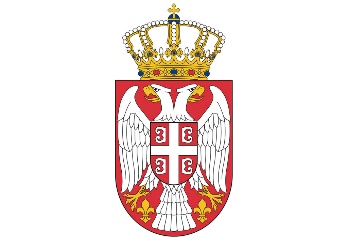 РЕПУБЛИКА СРБИЈАМИНИСТАРСТВО ЗА РАД,ЗАПОШЉАВАЊЕ, БОРАЧКАИ СОЦИЈАЛНА ПИТАЊАНемањина 22–26БеоградПоглављеНазив поглављаСтранаIОпшти подаци о јавној набавци3IIПодаци о предмету јавне набавке4IIIТехничке карактеристике (спецификација) предмета набавке5IVУслови за учешће у поступку јавне набавке из чл. 75. и 76. Закона и упутство како се доказује испуњеност тих услова7VУпутство понуђачима како да сачине понуду9VIОбразац понуде21     VIIМодел уговора25VIIIОбразац трошкова припреме понуде28IXОбразац изјаве о независној понуди29XОбразац структуре цене са упутством како да се попуни30XIОбразац изјаве понуђача о испуњености услова по чл. 75. Закона31XIIОбразац изјаве подизвођача о испуњености услова по чл. 75. Закона32XIIIОбразац изјаве о поштовању обавеза из чл.75 став 2 Закона33XIVМенично овлашћење34Назив понуђача:Адреса понуђача:Матични број понуђача:Порески идентификациони број понуђача (ПИБ):Име особе за контакт:Електронска адреса понуђача (e-mail):Телефон:Телефакс:Број рачуна понуђача и назив банке:Лице овлашћено за потписивање уговораА) САМОСТАЛНО Б) СА ПОДИЗВОЂАЧЕМВ) КАО ЗАЈЕДНИЧКУ ПОНУДУ1)Назив подизвођача:Адреса:Матични број:Порески идентификациони број:Име особе за контакт:Проценат укупне вредности набавке који ће извршити подизвођач:Део предмета набавке који ће извршити подизвођач:2)Назив подизвођача:Адреса:Матични број:Порески идентификациони број:Име особе за контакт:Проценат укупне вредности набавке који ће извршити подизвођач:Део предмета набавке који ће извршити подизвођач:1)Назив учесника у заједничкој понуди:Адреса:Матични број:Порески идентификациони број:Име особе за контакт:2)Назив учесника у заједничкој понуди:Адреса:Матични број:Порески идентификациони број:Име особе за контакт:3)Назив учесника у заједничкој понуди:Адреса:Матични број:Порески идентификациони број:Име особе за контакт:Ред.бр.Назив услугеЦена без ПДВ-аЦена саПДВ-ом1.Услуга вештачења - Услуга вештачења, кроз ревизију изведених радова и сачињавање предлога  решења за наставак  и завршетак радова на објекту  Геронтолошки центар ВаљевоРок важења понудеРок извршења услугеза НАРУЧИОЦАза ПРУЖАОЦА УСЛУГЕ____________________________________________ВРСТА ТРОШКАИЗНОС ТРОШКА У РСДУКУПАН ИЗНОС ТРОШКОВА ПРИПРЕМАЊА ПОНУДЕДатум:М.П.Потпис понуђачаДатум:М.П.Потпис понуђачаРед.бр.Назив услугеЦена без ПДВ-аЦена саПДВ-ом1.Услуга вештачења - Услуга вештачења, кроз ревизију изведених радова и сачињавање предлога  решења за наставак  и завршетак радова на објекту  Геронтолошки центар ВаљевоДатум:М.П.Потпис понуђачаДатум:М.П.Потпис понуђачаДатум:М.П.Потпис понуђачаДатум и место издавањаовлашћењаМ.П.Дужник - издавалац менице